Publicado en Barcelona el 21/03/2017 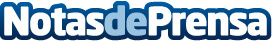 Albadalejo y los equipos técnicos del CCIB, proveedores de los equipos de iluminación de los IX Premis GaudíEl pasado 29 de enero tuvo lugar en el auditorio del Centro de Convenciones Internacional de Barcelona– GL Events la celebración de la IX gala de los Premis Gaudí, galardones otorgados por l'Acadèmia del Cinema Català para reconocer las mejores producciones cinematográficasDatos de contacto:Eduard BaróNota de prensa publicada en: https://www.notasdeprensa.es/albadalejo-y-los-equipos-tecnicos-del-ccib Categorias: Imágen y sonido Sociedad Cataluña Eventos http://www.notasdeprensa.es